https://www.teacherspayteachers.com/Product/Felt-Story-Set-Scripture-Story-Characters-Old-Testament-1008998Felt Story characters  $13.50You can cut them out and glue them to a large popsicle stick and role play the stories. Put the background on a piece of cardboard or poster board.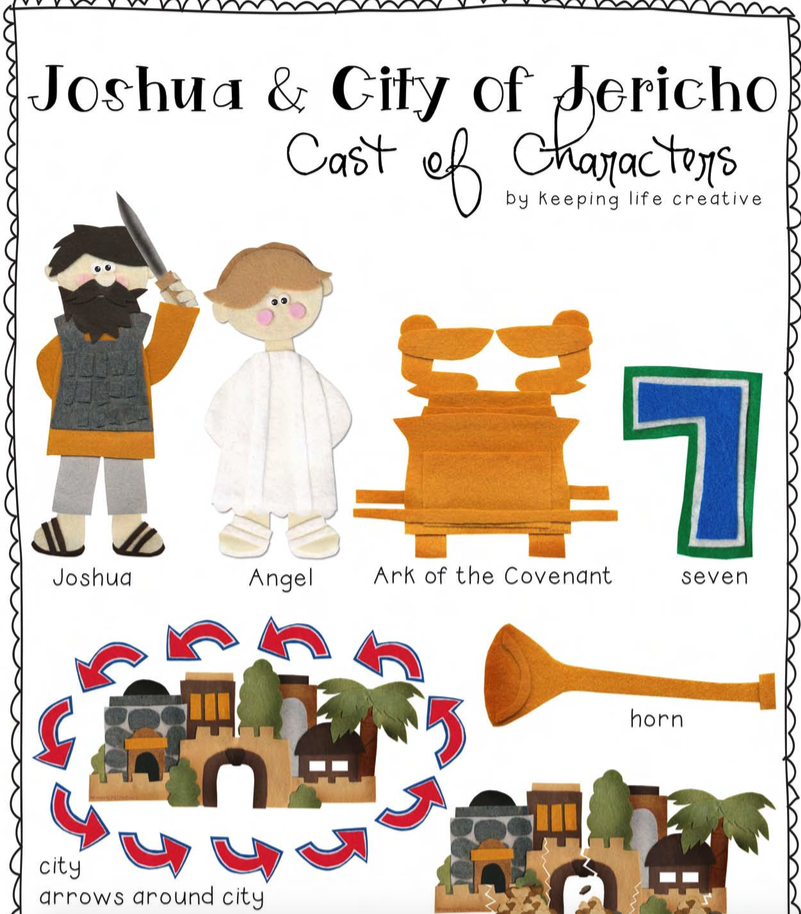 